Operation House Call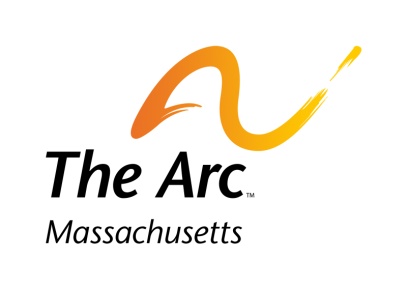 Families teaching health professionals Robyn Dollar, Family Coordinatordollar@arcmass.org 617-388-2631Family Volunteer Information FormDate:Name:Address: City, State, Zip:Best time and place to reach you? (ex: email 1st? home tel: 2nd?):Home: 		Cell:    Work:  		Email: Child/children: (please list names and dates of birth): What is the nature of your child’s, or childrens’, special need(s)? Please be specific (e.g. autism, verbal/non-verbal, seizure disorder, important medical issues, etc.) and identify child by name for clarity: Please comment briefly on schooling, social or recreational interests of child(ren): Is there anyone else, not specified above, who lives in the home (other family members, care providers, etc.)?        How many times would you like volunteer annually (1-6)?   Are you interested in volunteering on short notice if another family needs to cancel? Pets?   Allergies? 